ЭМ-КУРУНГА: ОТЛИЧНЫЕ «ПОБОЧНЫЕ ЭФФЕКТЫ» ПРИ ВОССТАНОВЛЕНИИ МИКРОФЛОРЫИзбавившись от основного заболевания с помощью лекарств, человек, как правило, начинает предъявлять жалобы на дискомфорт в области кишечника, диспепсические расстройства, склонность к простудным заболеваниям, быструю утомляемость, кожные высыпания и множество других неприятных ощущений. Все эти состояния объясняются тем, что в процессе лечения грубо изменяется биотический статус кишечной флоры. Вследствие чего нарушается пристеночное пищеварение, процессы всасывания, появляется дефицит макро- и микронутриентов, возникают предпосылки для развития витаминного и минерального дисбаланса, белкового голодания, страдают механизмы формирования иммунного ответа, кроме того, на фоне ослабления антиоксидантной защиты бурно накапливаются агрессивные свободные радикалы, разрушающие клеточную мембрану. Таким образом, формируется ситуация для развития новых патологических состояний и болезней. 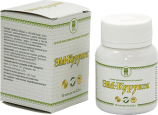 Больной Иван С., 31 года. В течение года дважды проводилась антибиотикотерапия по поводу острого уретрита с последующим обострением хронического простатита и развитием в первом случае выраженного дисбактериоза, справиться с которым до назначения ”ЭМ-Курунги” не удавалось. Спустя две недели после начала приема таблетированной формы нормализовался стул, прекратились боли и избыточное газообразование. Больной продолжил прием препарата в виде закваски и когда спустя полгода в результате повторного инфицирования у него вновь развился острый уретрит справиться с заболеванием удалось гораздо быстрее и без развития осложнений. При повторном лечении в комплексную терапию с первого дня вводилось назначение «ЭМ-Курунги», а после отмены антибиотиков кисломолочный вариант ее применялся в течение 2-х месяцев (Из отчета врача-   липидолога, нутрициолога Мичуриной О.Н.)Что же происходит на фоне восстановления нормальной микрофлоры ЖКТ «ЭМ-курунгой»? Вы начинаете остро ощущать действие этих «побочных эффектов» уже после двухнедельного применения продукта:РЕГУЛЯРНЫЙ СТУЛ - это позволяет избежать хронической интоксикации организма и восстановления функционирования антиоксидантной системы, предотвращающей онкологию кишечника; 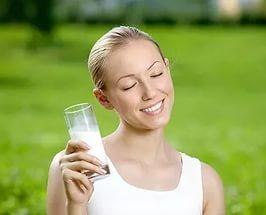 СНИЖЕНИЕ ДАВЛЕНИЯ, которое происходит за счет нормализации липидного обмена с помощью холестеринметабилизирующей активности микрофлоры;УСТРАНЕНИЕ АЛЛЕРГИЧЕСКИХ РЕАКЦИЙ – микроорганизмы вырабатывает вещества, снижающие уровень гистамина крови;СНИЖЕНИЕ БОЛЕЙ В СУСТАВАХ при нагрузках: «ЭМ-курунга» является хорошей профилактикой возрастного остеопороза и источником легко усвояемого кальция для детей с ослабленной опорно-двигательной системой;ОМОЛАЖИВАЮЩИЙ И КОСМЕТОЛОГИЧЕСКИЙ ЭФФЕКТ - дискинезия кишечника и желчевыводящих путей всегда обнаруживает себя кожными проявлениями в виде сыпей, угрей, экземы, пигментных пятен, преждевременного снижения тугора кожи;УЛУЧШЕНИЕ ИММУНИТЕТА: нормализуется синтез важных микронутриентов, витаминов белков, аминокислот, усвояемость минеральных веществ за счет улучшения работы пристеночного пищеварения.Противопоказаний к применению «ЭМ-Курунги» практически нет. Рекомендуется к применению по 2 таблетки или капсулы 2 раза в день до еды в педиатрии, гинекологии, урологии, дерматологии, онкологии, стоматологии, гастроэнтерологии и других  разделах медицины.  «ЭМ-курунга» является прекрасным пищевым продуктом, богатым биологически активными веществами, делающими ее незаменимым дополнением к пищевому рациону каждого человека. 